DEPARTAMENTO EJECUTIVODecreto Nº 192MONTE CRISTO, 01 de Agosto de 2019.VISTO: Las distintas obligaciones que se deben afrontar diariamente por la marcha de la administración Municipal.            Los proyectos de Ordenanza remitidos al Honorable Concejo Deliberante para su tratamiento y que llevarán los Nº 1.221 y 1.222Y CONSIDERANDO: Que hay partidas con necesidad de reforzarles el saldo.            Que hay otras que poseen saldo superior a las reales necesidades.            Que en el presupuesto vigente hay partidas creadas específicamente para refuerzo.            Que los mismos han recibido la aprobación y sanción correspondiente, sin modificación alguna. Por ello:EL INTENDENTE MUNICIPAL EN USO DE SUS ATRIBUCIONESDECRETAArtículo 1º.- Compénsese las siguientes partidas del Presupuesto de Gastos Año 2019, que a continuación se detallan:Artículo 2º.- La presente Compensación llevará el Nº 6 (SEIS).- Articulo 3º.- Promúlguese la Ordenanza que llevará el Nº 1.221, Ordenanza que establece un Régimen de regularización de carácter extra-ordinario para obligaciones omitidas y/o adeudadas de Tasas y Contribuciones que nuestra Repartición recauda.Articulo 4º.- Promúlguese la Ordenanza que llevará el Nº 1.222, Ordenanza de Rectificación del Cálculo de Recursos y del Presupuesto de Gastos Vigente.Articulo 5°.- Las Ordenanzas mencionadas en los artículos anteriores, fueron sancionadas por el Honorable Concejo Deliberante según Acta Nº 116 del Libro de Sesiones de fecha 31 de Julio de 2019.-Artículo 6º.- Comuníquese, publíquese, dése al R.M. y archívese.-   FDO: Ing. Agr. Fernando Gazzoni, Intendente Municipal; Lic. Ezequiel Aguirre, Secretario deGobierno.Decreto Nº 193MONTE CRISTO, 01 de Agosto de 2019.VISTO: El Decreto Nº 109/2018 que autoriza el pago de aquellos profes y estudiantes de cada una de las disciplinas afectados al dictado de las diferentes actividades y disciplinas a cargo de la Dirección de Deportes Municipal.    Y CONSIDERANDO: Que es necesario abonar a cada uno de ellos una contraprestación por el dictado de las mismas, materializándolo a través del presente decreto ya que no cuentan con medio de facturación propia.Que hemos recibido por parte de la Dirección de Deportes Municipal la correspondiente planilla detallando los montos a abonar por el pasado mes de Julio del corriente año 2.019, Por ello:EL INTENDENTE MUNICIPAL EN USO DE SUS ATRIBUCIONESDECRETAArtículo 1º.- Abónese a cada uno de los profes y estudiantes que a continuación se detallan, los montos que figuran en la Planilla adjunta y que forma parte del presente Decreto: ALBARRACIN Pablo, DNI N° 41.323.530BANDIRALI Cintia, DNI. Nº 37.434.893CASAUX German, DNI. N° 36.354.260ACOSTA Santiago, DNI. N° 13.166.245GAITAN Ludmila, DNI. Nº 42.260.889GOMEZ Micaela, DNI. Nº 35.654.470MEDINA Nahuel, DNI. Nº 36.813.030OJEDA Mónica, DNI. N° 16.292.677PALACIOS Diego, DNI. N° 30.239.212REYNA Gerardo, DNI. N° 17.155.163ROMANO Jeremías, DNI. Nº 39.446.301LAZARO Daniela, DNI. N° 42.338.210SCHVAB Brian, DNI. N° 40.401.884SOSA Laura, DNI. N° 29.809.294VIVAS BANEGAS Soledad, DNI. N° 27.526.634ABBAS HACHACHE Daniel, DNI. N° 28.854.980Articulo 2º.- El gasto que demande la puesta en vigencia de lo ordenado en el presente se imputará a la partida del presupuesto de Gastos Vigente 1.1.03.1203 Deportes y Recreación.-Artículo 3º.- Comuníquese, publíquese, dése al R.M. y archívese.- FDO: Ing. Agr. Fernando Gazzoni, Intendente Municipal; Lic. Ezequiel Aguirre, Secretario de Gobierno.Decreto Nº 194MONTE CRISTO,  02 de Agosto de 2019.VISTO: La nota presentada por el Sr. Luis MORENO, DNI. N° 20.097.632 solicitando una ayuda económica. Y CONSIDERANDO: Que el solicitante, vecino de nuestra localidad, se dirige al municipio a los fines de solicitar una ayuda económica para poder adquirir un féretro para dar digna sepultura a su nieto Misael Moya, reciente y lamentablemente fallecido en el día de ayer.             Que atento que la situación económica del señor Moreno es sumamente precaria, cubriendo mínimamente sus necesidades básicas, y no cuentan con los servicios fúnebres que presta la Cooperativa de nuestra Localidad.             Que esta Municipalidad cuenta con partida necesaria para atender dicho gasto. Por ello:EL INTENDENTE MUNICIPAL EN USO DE SUS ATRIBUCIONESDECRETAArtículo 1º.- Otórguese a la  Cooperativa de Obras y Servicios de  Monte Cristo Ltda., un aporte económico por la suma única de Pesos Seis mil ($6.000,00) el cual deberá ser destinado exclusivamente a cubrir del féretro del menor Misael Moya, lamentablemente fallecido en el día de ayer.Artículo 2º.- Impútese el gasto ocasionado a la partida del presupuesto de Gastos vigente 1.3.05.02.2 Servicios Fúnebres y compra de ataúdes.-Artículo 3º.- Comuníquese, publíquese, dése al R.M. y archívese.- FDO: Ing. Agr. Fernando Gazzoni, Intendente Municipal; Lic. Ezequiel Aguirre, Secretario de Gobierno.Decreto Nº 195MONTE CRISTO, 02 de Agosto de 2019.VISTO: La creación en el ámbito municipal, del Plan de Empleo “Trabajamos y Crecemos”Y CONSIDERANDO: Que el mencionado Plan se ha pensado para brindar una especie de “planes” de empleo destinados especialmente a aquellas personas que se encuentran en situación de vulnerabilidad laboral, educativa y social.            Que con esta oportunidad, por un lado nuestra ciudad crece y por el otro se provee a quienes desarrollan un trabajo, una contraprestación por lo realizado.            Que de esta manera podemos ir día a día a paso lento, pero firme, construyendo un futuro mejor para todos, dando espacio a todos los sectores sociales.Que resulta necesario materializar el pago de cada uno de los planes de empleo.   	Que por Decreto Nº 231/2018 se actualizó la contraprestación del mencionado Plan, fijándolo en la suma de Pesos Dos mil quinientos ($2.500,00).Que  el Presupuesto de Gastos cuenta con partida para otorgar dichos “planes”. Por ello: EL INTENDENTE MUNICIPAL EN USO DE SUS ATRIBUCIONESDECRETAArtículo 1º.- Abónese el Plan de Empleo “Trabajamos y Crecemos” por la suma de Pesos Dos mil quinientos ($2.500,00), a las beneficiarias que a continuación se detallan:ROJAS María, DNI. N° 16.228.585MANSILLA Susana, DNI. N° 25.581.939ACOSTA Alejandra, DNI. N° 25.951.706Olga SOLA, DNI N° 26.814.891Claudia LUCERO, DNI. N°34.070.287ENRIQUE Mayra, DNI. Nº 39.969.365Articulo 2°.- El gasto que demande la puesta en vigencia de lo ordenado en el presente se imputará a la partida del presupuesto de Gastos Vigente 1.3.05.02.3.02 Subsidios Varios.-Artículo 3º.- Comuníquese, publíquese, dése al R.M. y archívese.-FDO: Ing. Agr. Fernando Gazzoni, Intendente Municipal; Lic. Ezequiel Aguirre, Secretario de Gobierno.Decreto Nº 196MONTE CRISTO, 05 de Agosto de 2019. VISTO:  La Vigésima Tercera Edición del Desfile Cívico Militar y Fiesta Gaucha, el cual está programado para el día Domingo 18 de Agosto del corriente año  2019, en conmemoración al fallecimiento del Padre de la Patria “Don José de San Martín”. Y CONSIDERANDO: Que este año nuestro desfile, uno de los principales acontecimientos que se realizan en nuestra ciudad, está cumpliendo sus 23 años de celebración.            Que este gran evento tiene amplia repercusión en nuestra comunidad en particular y en toda la región en general, dada la convocatoria que el mismo genera.            Que este año, contaremos nuevamente con la participación y despliegue de Establecimientos educacionales, entidades culturales y deportivas, secciones militares, policiales y demás fuerzas de seguridad, Bomberos Voluntarios, Agrupaciones Gauchas y diferentes sectores sociales de nuestra ciudad, para deleite de todos los asistentes.                                                       Por ello:EL INTENDENTE  MUNICIPAL EN USO DE SUS ATRIBUCIONES DECRETAArtículo 1º.-  Declarase de Interés General la Vigésima Tercera Edición del Desfile Cívico Militar y Fiesta Gaucha, que se llevará a cabo el día Domingo 18 de Agosto del corriente año 2019, conmemorando un nuevo Aniversario del fallecimiento del Padre de la Patria, Gral. Don José de San Martín.-Artículo 2º.-  Invitase a comercios e industrias locales, como así también a todo el público en general a adherirse al mencionado acontecimiento, mediante el cese total de actividades.-Artículo 3º.-  Comuníquese, publíquese, dése  al R.M. y archívese.-FDO: Ing. Agr. Fernando Gazzoni, Intendente Municipal; Lic. Ezequiel Aguirre, Secretario de Gobierno.Decreto Nº 197MONTE CRISTO, 05 de Agosto de 2019. VISTO: La nota presentada por el Sr. Pablo Molina en nombre y representación de la Agrupación Gaucha “Juan José Molina”, de nuestra Localidad. Y CONSIDERANDO: Que ésta reconocida Agrupación Gaucha forma parte de la cultura misma de nuestra ciudad, y colabora activamente con el Municipio en la organización de distintos eventos, aportando sus conocimientos y experiencia.	Que con motivo de la Vigésima Tercera Edición del Desfile Cívico Militar y Fiesta Gaucha, en conmemoración al fallecimiento del Padre de la Patria “Don José de San Martín”, como todos los años se llevaran a cabo, luego del típico desfile de la agrupación, actividad artística y exhibición de montados y diferentes actividades relacionadas a nuestro acervo nativo resaltando así nuestras tradiciones y en particular esta jornada patria.  Que para cumplir con su cometido necesitan de la colaboración de la Municipalidad para afrontar parte de los gastos de presentes y premiaciones para las diferentes agrupaciones gauchas, los relatores que le dan un colorido especial y la contratación del numero artístico, donde este año se contará con la visita del reconocido grupo folclórico “Los Trajinantes”.              Que la Municipalidad de Monte Cristo, es incentivadora de este tipo de actividades culturales y nativas y las promueve a través de eventos y de ayudas económicas para que puedan progresar.             Que el Departamento Ejecutivo Municipal cuenta con partida para atender el gasto que origine el presente Decreto. Por ello:EL INTENDENTE MUNICIPAL EN USO DE SUS ATRIBUCIONESDECRETAArtículo 1º.- Otórguese a la Agrupación Gaucha “Juan José Molina”, de la localidad de Monte Cristo, un subsidio por la suma de Pesos Sesenta y nueve mil quinientos ($69.500,00), los cuales serán destinados íntegramente a solventar parte de los gastos que demande  los presentes para las diferentes agrupaciones gauchas participantes, los relatores y el cierre con la presentación del reconocido grupo folclórico “Los Trajinantes” en la Vigésima Tercera Edición del Desfile Cívico Militar y Fiesta Gaucha que tendrá lugar el próximo Domingo 18 de Agosto del corriente año 2.019 en nuestra localidad.Artículo 2º.- Impútense los gastos ocasionados por el artículo precedente, a la partida del Presupuesto de Gastos  1.3.05.02.3.02 “Subsidios Varios”.Artículo 3º.- Comuníquese, publíquese, dése al R.M. y archívese.-FDO: Ing. Agr. Fernando Gazzoni, Intendente Municipal; Lic. Ezequiel Aguirre, Secretario de Gobierno.Decreto Nº 198MONTE CRISTO, 05 de Agosto de 2019. VISTO: La visita que realizarán a nuestra localidad, miembros del “Ejército Argentino” del Ejercito Argentino con motivo de la celebración de la Vigésima Tercera Edición del Desfile Cívico Militar y Fiesta Gaucha, programado para el día Domingo 18 de Agosto del corriente año 2019, en conmemoración del fallecimiento del Padre de la Patria “Don José de San Martín”. Y CONSIDERANDO: Que personal del Ejército Argentino, en la mayoría de las ediciones de nuestro desfile cívico-militar ha participado activamente	Que en esta oportunidad contaremos con la presencia de una delegación compuesta por Cincuenta (50) hombres que compondrán un escalafón que desfilara a pie.            Que el escalafón a pie incluye Jefe, Bandera y escoltas, Estandarte y escoltas, Plana Mayor, Jefe de Sección y Sección de desfile, los que sin dudas aportarán un gran enriquecimiento al evento.               Que dado que tal presencia significa un gran aporte  para nuestra localidad en particular y para la región en general, ya que son la imagen viva de servicio a la patria y de contribución a la defensa nacional a fin de proteger sus intereses vitales.              Que para que los mismos puedan asistir al evento, es necesario colaborar con sus gastos operativos y/o de traslado (viáticos), los cuales ascienden a la suma de Pesos Ochocientos ($800) por cada personal asignado.               Que la Municipalidad de Monte Cristo, es incentivadora de este tipo de actividades culturales y año tras año se esfuerza por perfeccionar y enriquecer esta celebración.               Que el Departamento Ejecutivo Municipal cuenta con partida para atender el gasto que se origine al efecto. Por ello:EL INTENDENTE MUNICIPAL EN USO DE SUS ATRIBUCIONESDECRETAArtículo 1º.- Abónese al “Ejercito Argentino” Escuadrón de Exploración de Caballería Paracaidista 4, la suma de Pesos Cuarente mil ($40.000) en concepto de viáticos de los Cincuenta (50) efectivos afectados a la participación en nuestra localidad de la celebración de la Vigésima Tercera Edición del Desfile Cívico Militar y Fiesta Gaucha, programado para el día Domingo 18 de Agosto del corriente año 2019, en conmemoración del fallecimiento del Padre de la Patria “Don José de San Martín”. Articulo 3º.- Impútense los gastos ocasionados por el artículo precedente, a las partidas del Presupuesto de Gastos  1.3.05.02.3.02 “Subsidios Varios”.Artículo 3º.- Comuníquese, publíquese, dése al R.M. y archívese.-FDO: Ing. Agr. Fernando Gazzoni, Intendente Municipal; Lic. Ezequiel Aguirre, Secretario de Gobierno.Decreto Nº 199MONTE CRISTO, 07 de Agosto de 2.019. VISTO: Los Formularios F.401 de Solicitud de Prescripción de Deudas Municipales, formalizados por diferentes contribuyentes de nuestra localidad. Y CONSIDERANDO: Que si bien las previsiones del nuevo Código Civil han modificado los plazos para la acción para el cobro de las deudas por impuestos y/o tributos, también por el nuevo artículo 2532 último párrafo los municipios ahora sí tienen la facultad de incorporar en la Ordenanza Impositiva los plazos específicos de prescripción.           Que estas deudas se transforman en deuda natural y se carece de medios coercitivos para demandar su cumplimiento, produciendo en el sistema de cómputos un exceso de información, que dificulta la tarea de los operadores municipales al momento de verificar deudas            Que en ocasiones los contribuyentes al transferir algún bien, solicitan libre deuda para poder trasladar la titularidad registral, por lo que es necesario que estas deudas sean eliminadas del sistema, por ello:EL INTENDENTE MUNICIPAL EN USO DE SUS ATRIBUCIONESDECRETAArtículo 1º.- Tómense los recaudos necesarios con el objeto de que las deudas que figuran en Planilla adjunta y que forma parte del presente Decreto como Anexo I, sean eliminadas del sistema informático, ya que no son exigibles por el Municipio, porque caen bajo el régimen de la prescripción y así evitar futuras confusiones con el titular actual del bien, como así también con futuros titulares. Artículo 2º.- Notifíquese de forma inmediata a la oficina de recaudaciones a los fines de que proceda de inmediato a instrumentar lo establecido en el artículo precedente.-Artículo 3º.- Instrúyase al Asesor Letrado para que realice las acciones pertinentes, a los fines de evitar nuevas prescripciones.-Artículo 4º.- Comuníquese, publíquese, dése al R.M. y archívese.-ANEXO IFDO: Ing. Agr. Fernando Gazzoni, Intendente Municipal; Lic. Ezequiel Aguirre, Secretario de Gobierno.Decreto Nº 200MONTE CRISTO, 08 de Agosto de 2019.- VISTO: La Licitación Pública Nº 01/2019 para la adquisición de por lo menos la cantidad de Ciento ochenta (180) Chapas Cincalum  onduladas C-25 (0,50 mm. de espesor x 10 metros de largo) y de por lo menos la cantidad de Ochenta (80) chapas Cincalum Trapezoidales C-25 (0.50 mm. de espesor x 9 metros de largo) el cual fue autorizado por Ordenanza Nº 1.220Y CONSIDERANDO: Que los procedimientos para la adjudicación han sido llevados a cabo en tiempo y forma, tal cual lo establece la Ordenanza Presupuestaria Nº 1.172.              Que solamente se ha presentado como oferente Casa Gazzoni S.R.L., quien cotiza por la cantidad de 1800 metros de Chapa Cincalum acanalada Sinusoidal C-25 la suma de Pesos Seiscientos setenta y cinco mil ciento ochenta ($675.180,00) y por la cantidad de 720 metros de Chapa Cincalum Acanalada Trapezoidal C-25 la suma de Pesos Doscientos setenta mil setenta y dos ($270.072,00), haciendo un monto total de Pesos Novecientos cuarenta y cinco mil doscientos cincuenta y dos ($945.252,00) IVA Incluido. Acompañó en garantía de mantenimiento de oferta Un Documento Tipo Pagare por la suma de Pesos Noventa y cuatro mil quinientos veinticinco con veinte centavos ($94.525,20), y la Facturación es Directa de Fábrica, de SIDERCO S.A., con valores emitidos a nombre de la misma.Que de todo lo acontecido en el acto licitatorio se elevó el correspondiente informe a la Comisión de Evaluación y adjudicación creada al efecto.Que recientemente la mencionada Comisión elevó a este D.E.M. su dictamen, en donde pone de manifiesto, teniendo en cuenta el  análisis y evaluación de la propuesta efectuada, que no existe inconveniente ni objeción alguna en otorgar a Casa Gazzoni S.R.L. la adjudicación de la Licitación Nº 01/2019, quien conforme propuesta aceptada factura directamente SIDERCO S.A. proveedor oficial de Casa Gazzoni, quien en esta oportunidad actúa de intermediaria.Que habiendo recibido el dictamen por parte de la Comisión de Evaluación y Adjudicación, con lo que se han cumplido acabadamente las exigencias del proceso licitatorio.Que el presupuesto de Gastos cuenta con partida para este gasto. Por ello:  EL INTENDENTE MUNICIPAL EN USO DE SUS ATRIBUCIONESDECRETAArtículo 1º.- Adjudíquese la Licitación Pública Nº 01/2019 para la adquisición de por lo menos la cantidad de Ciento ochenta (180) Chapas Cincalum  onduladas C-25 (0,50 mm. de espesor x 10 metros de largo) y de por lo menos la cantidad de Ochenta (80) chapas Cincalum Trapezoidales C-25 (0.50 mm. de espesor x 9 metros de largo) el cual fue autorizado por Ordenanza Nº 1.220 a CASA GAZZONI S.R.L. por la suma de Pesos Novecientos cuarenta y cinco mil doscientos cincuenta y dos ($945.252,00), IVA incluido, y cuyo precio conforme oferta aceptada será facturado directamente de Fabrica por “SIDERCO S.A.”, proveedor de Casa Gazzoni S.R.L. quien actúa en carácter de intermediaria.  Artículo 2º.- Dicho monto será pagado de la siguiente manera: 2.1.- El cincuenta por ciento (50%) del valor de los materiales adjudicados de contado contra entrega de los mismos. Ello se materializará una vez recepcionadas las chapas que se adquieren  en el lugar o dependencia indicada en forma fehaciente por la Municipalidad,  en forma simultánea con la de su correspondiente factura confeccionada conforme a las disposiciones legales vigentes. La materiales deberán haber sido entregados y recibidos de manera completa en ese acto y aceptados conforme en un todo de acuerdo a la oferta  del proveedor y adjudicada por la Municipalidad., y 2.2.-  El cincuenta por ciento (50%) restante del valor de los materiales adjudicados, de contado, a los treinta (30) días contados desde la fecha de entrega de  los mismos.Artículo 3º.- Impútese el gasto que se origine a la partida del Presupuesto de Gastos vigente 2.1.1.08.01.2.05.08 Obra: Polideportivo Municipal Artículo Artículo 4º.- Comuníquese, publíquese, dése al R.M. y archívese.-FDO: Ing. Agr. Fernando Gazzoni, Intendente Municipal; Lic. Ezequiel Aguirre, Secretario de Gobierno.Decreto Nº 201MONTE CRISTO, 08 de Agosto de 2019.VISTO: La Vigésima Tercera Edición del Desfile Cívico Militar y Fiesta Gaucha, el cual está programado para el día Domingo 18 de Agosto de 2019, en conmemoración al fallecimiento del Padre de la Patria “Don José de San Martín” organizado por esta Municipalidad, y la necesidad de reglamentar la circulación de los vehículos para esta jornada. Y CONSIDERANDO: Que este evento de tal magnitud e importancia reúne año tras año a una gran conglomeración de público asistente, debido a la trayectoria e importancia cultural que tiene el mismo en nuestra Ciudad y en toda la región. 	 Que este festejo ocasiona la paralización en la circulación normal de vehículos en las calles donde se concentran el mismo, dado que las calles se ven directamente afectadas al desfile de cada una de las formaciones de las instituciones participantes en este gran desfile cívico-militar.             Que el Municipio como organizador del evento es el encargado de que todo se lleve a cabo con total normalidad, garantizando orden en el tránsito.              Que el Municipio tiene potestad para realizar cortes de calles, cuando así lo exijan las circunstancias, con el fin de evitar cualquier tipo de problemática, por ello:EL INTENDENTE MUNICIPAL EN USO DE SUS ATRIBUCIONESDECRETAArtículo 1º.- Ordénese el corte de las correspondientes calles de nuestra Localidad que se verán directamente afectadas a la realización de Vigésima Tercera Edición del Desfile Cívico Militar y Fiesta Gaucha, el día Domingo 18 de Agosto de 2019 que a continuación se detallan: Calle Sarmiento con su intersección con calle Gral. Paz; calle Pellegrini con su intersección con calle Gral. Roca; calle Int. Nemirovsky con su intersección con calle Gral. Roca: calle Luis F. Tagle con su intersección con calle Gral. Roca; calle David Linares desde Av. Sarmiento hasta su intersección con calle Gral. Roca.; calle David Linares desde Roca, hasta Manuel Pizarro; calle David Linares con su intersección con Av. San Martin; calle Ing. Lucas Vázquez con su intersección con calle Roque Sáenz Peña; calle Agustín Daga con su intersección con calle Roque Sáenz Peña; calle Primo Romagnoli con su intersección con calle Roque Sáenz Peña y calle R. Tarquini con su intersección con calle Roque Sáenz Peña. Todas ellas se verán afectadas al tránsito normal en el horario de 6:00 a 14:00 hs; en un todo conforme a las indicaciones del plano adjunto.Artículo 2º.- Dispóngase el corte de calles desde las 06 hasta las 14 hs. de las siguientes arterias que se detallan a continuación: Av. Sarmiento con su intersección con calle Gral. Paz; calle Pellegrini con su intersección con calle Gral. Roca y Av. Sarmiento con su intersección con calle Int. Nemirovsky.Artículo 3º.- Dispóngase el corte de calles desde las 06 hasta las 18 hs. de las siguientes arterias que se detallan a continuación: Av. Sarmiento en su intersección con calle Luis F. Tagle y con calle David Linares.Articulo 4º.- Dispóngase la afectación de las dársenas Oeste de la Terminal de Ómnibus de nuestra Localidad, en el horario de 06 a 16 hs. del día Domingo 18 de Agosto de 2.019, para el ascenso y descenso de las delegaciones que participaran en el desfile Cívico Militar, por lo que, notifíquese fehacientemente a las empresas de transporte, lo dispuesto en el presente.Artículo 5º.- Dispóngase la afectación de las dársenas ubicadas sobre el costado Norte de la Av. San Martin, en el horario de 8 a 16 hs. del día Domingo 19 de Agosto de 2.019, para el ascenso y descenso de las autoridades asistentes al desfile Cívico Militar.Articulo 6º.- Notifíquese al personal que se verá afectado por esta determinación, Inspectores de Tránsito, Personal de Maestranza y Servicios Generales, etc. como así también a las Empresas de Transporte y público en general.- Artículo 7º.-  Comuníquese, publíquese, dése  al R.M. y archívese.-FDO: Ing. Agr. Fernando Gazzoni, Intendente Municipal; Lic. Ezequiel Aguirre, Secretario de Gobierno.Decreto Nº 202MONTE CRISTO, 08 de Agosto de 2019. VISTO: La presentación efectuada por el Sr. Julio Alfredo MANZERATA, DNI. Nº 16.820.097, en su carácter de titular del vehículo Dominio NLY 195.Y CONSIDERANDO: Que el contribuyente, de buena fe, realizó nuevamente el pago de los periodos que van desde 05/2018 a 03/2019 de concepto Automotores de la Cuenta NLY 195, cuando ya se los habían exigido en el DNRPA de Villa Santa Rosa de Rio Primero al momento de realizar los trámites para la correspondiente transferencia del vehículo en cuestión.             Que evaluada la situación en particular, surge que la misma debe ser solucionada mediante la devolución del dinero abonado, ya que se registro un doble pago por igual concepto             Que el Departamento Ejecutivo Municipal, tiene facultades para realizar este tipo de operaciones, a los efectos de solucionarle el problema al contribuyente que actuó de buena fe. Por ello: EL INTENDENTE MUNICIPAL EN USO DE SUS ATRIBUCIONESDECRETAArtículo 1º.- Efectúese la devolución de la suma de Pesos Dos mil setecientos veintitrés con ochenta y cinco centavos ($2.723,85) al Sr. Julio Alfredo Manzerata, DNI. Nº 16.820.097, como consecuencia de que el contribuyente abonó, en nuestra caja municipal los periodos 05,06/2018 y 01,02,03/2019 del vehículo Dominio NLY 195, , cuando éstas ya habían sido abonadas oportunamente en el DNRPA de Villa Santa Rosa de Rio Primero en ocasión de realizarse la transferencia del vehículo en cuestión.Articulo 2º.- Instrúyase al área de Contaduría a los fines de que den estricto cumplimiento a lo ordenado en el articulo precedente.Artículo 3º.- Comuníquese, publíquese, dése al R.M. y archívese.- FDO: Ing. Agr. Fernando Gazzoni, Intendente Municipal; Lic. Ezequiel Aguirre, Secretario de Gobierno.Decreto Nº 203MONTE CRISTO, 08 de Agosto de 2.019VISTO: La necesidad de cubrir y reforzar los servicios de chofer que realizan los viajes a la localidad de Media Luna, como así también el servicio de Transporte Urbano Municipal brindado por el municipio para esta época invernal Y CONSIDERANDO: Que debido a licencias otorgadas a los agentes que realizan los servicio de chofer, resulto necesario acudir a terceras personas para que cumplieran con dichas tareas.            Que sumado a ello, como lo viene implementando hace un par de años, el municipio brinda en la época invernal, el servicio de Transporte Urbano Municipal, sobre todo para los alumnos que asisten a los diferentes establecimientos educativos.   	Que por ello resulta necesario abonar una contraprestación por las tareas realizados a la persona encargada de llevarlas a cabo, la cual se debe materializar por esta vía, ya que la misma no cuenta con medio de facturación propia. Por ello:EL INTENDENTE MUNICIPAL EN USO DE SUS ATRIBUCIONESDECRETAArticulo 1º.- Abónese al Sr. Pablo Miguel LUDUEÑA, DNI N° 33.082.749 la suma de Pesos Cinco mil setecientos ($5.700,00) en concepto de contraprestación por las tareas de chofer realizadas en el mes de Julio del corriente año 2.019, hacia la localidad de Media Luna y en el marco del servicio de Transporte Urbano Municipal.Articulo 2º.- Impútese el gasto a la Partida 1.1.03.12.5 Servicios Ejecutados por Terceros.Artículo 3º.- Comuníquese, publíquese, dése al R.M. y archívese.-   FDO: Ing. Agr. Fernando Gazzoni, Intendente Municipal; Lic. Ezequiel Aguirre, Secretario de Gobierno.Decreto Nº 204MONTE CRISTO, 09 de Agosto de 2019.-VISTO: El Decreto Nacional 923/17 que establece como día no laborables con fines turísticos el próximo día 19 de Agosto del corriente año 2.019Y CONSIDERANDO: Que este Departamento Ejecutivo Municipal adherirá a tal Decreto Nacional ya que entiende que resulta pertinente y adecuado lo dispuesto atento coincidir con un día Lunes.            Que el Departamento Ejecutivo Municipal, tiene plena potestad para decretar asuetos administrativos, sin olvidar la obligación de prever guardias mínimas, en aquellas áreas sensibles que requieran tal medida. Por ello: EL INTENDENTE  MUNICIPAL EN USO DE SUS ATRIBUCIONES DECRETAArtículo 1º.-  Adhiérase la Municipalidad de Monte Cristo al Decreto Nacional 923/2017 de fecha 09/11/2017, el cual establece como día no laborable con fines turísticos, el próximo día 19 de Agosto del corriente año. Artículo 2º.-  Notifíquese e instrúyase a todas las áreas municipales para que adopten las medidas pertinentes para preservar, a través de guardias mínimas y necesarias, la normal prestación de los servicios esenciales que este municipio brinda a la comunidad.Artículo 3º.-  Comuníquese, publíquese, dése  al R.M. y archívese.FDO: Ing. Agr. Fernando Gazzoni, Intendente Municipal; Lic. Ezequiel Aguirre, Secretario de Gobierno.Decreto Nº 205MONTE CRISTO, 15 de Agosto de 2019. VISTO: Las tareas de limpieza realizadas por la Sra. Lorena Cecilia AGÜERO, DNI. N° 29.075.438, en ocasión de las funciones de cine en Vacaciones y Capacitación de Comunidades con Valor que tuvieron lugar en el Salón del Club de Abuelos de nuestra localidad.Y CONSIDERANDO: Que luego de dichos eventos fue necesario realizar la limpieza y mantenimiento del salón donde los mismos tuvieron lugar.Que particularmente el Salón del Club de Abuelos es objeto de diversas actividades, por diferentes establecimientos de nuestra Localidad, como Escuelas, Clubes, Municipio, etc. que llevan a cabo diversas actividades tales como actos, encuentros, cenas, agasajos, etc. Que este Municipio debe colaborar con esta Institución, ya que en reiteradas oportunidades hace uso de dichas instalaciones, pudiendo acceder a las mismas sin ningún tipo de restricciones u obstáculos. Que el Departamento Ejecutivo Municipal cuenta con partida para atender el gasto que origine la puesta en vigencia del presente decreto, por ello:EL INTENDENTE MUNICIPAL EN USO DE SUS ATRIBUCIONESDECRETAArtículo 1º.- Abónese a la Sra. Lorena Cecilia AGÜERO, DNI. N° 29.075.438 la suma total de Pesos Dos mil cuatrocientos ($ 2.400,00), en concepto de contraprestación por el trabajo de limpieza y mantenimiento del Salón del Club de Abuelos, realizado luego de las dos funciones de cine en Vacaciones y Capacitación de Comunidades con Valor que tuvieron lugar en dicho salón.Artículo 2º.- Impútese el gasto ocasionado por el artículo precedente, a la partida del Presupuesto de Gastos vigente 1.1.03.12.5 Servicios Ejecutados por Terceros.Artículo 3º.- Comuníquese, publíquese, dése al R.M. y archívese.-FDO: Ing. Agr. Fernando Gazzoni, Intendente Municipal; Lic. Ezequiel Aguirre, Secretario de Gobierno.Decreto Nº 206MONTE CRISTO, 16 de Agosto de 2019. VISTO: El Convenio de adhesión Provincia – Municipio, al régimen de Boleto Educativo Gratuito de la Provincia de Córdoba al que nuestro Municipio nuevamente este año adhirió.Y CONSIDERANDO: Que el D.E.M. ha realizado todas las gestiones necesarias para contar con los beneficios del Programa Boleto Educativo, que beneficia tanto a alumnos como a docentes.           Que tal cual se expresa en párrafo anterior, el D.E.M, gestionó el programa aludido, pero el transporte contratado para los diferentes destinos en la zona rural, no tienen un diagrama de horario amplio, llegando en algunas zonas a contar con un solo servicio diario y en otras zonas directamente se carece del mismo, lo que dificulta a los directivos y algunos alumnos, asistir a sus respectivos centros educativos. Que este personal debe apelar a solucionar el inconveniente mencionado en párrafo anterior, utilizando sus vehículos particulares, remis, etc. debiendo erogar una suma considerable  en combustible y/o tarifas de remis, etc.  Que el Municipio debe abonar estos gastos con lo ingresado recientemente en concepto de Boleto Educativo Gratuito percibido del Gobierno Provincial, en un todo de acuerdo a la Liquidación (1º Semestre/2019) remitida recientemente desde el Gobierno Provincial.           Que el presupuesto de Gastos vigente cuenta con partida suficiente para otorgar lo solicitado, por ello:      EL INTENDENTE MUNICIPAL EN USO DE SUS ATRIBUCIONESDECRETAArtículo 1º.- Abónense los montos que se detallan a continuación, en concepto de pago de Programa Boleto Educativo Gratuito a las Docentes y Personal de Apoyo que se determinan de acuerdo al siguiente cuadro, en concepto de Pago 1º Semestre/2019.LIQUIDACION 1º SEMESTRE 2.019 BEG.Artículo 2º.- Impútese el gasto ocasionado a la partida del presupuesto de gastos vigente 1.3.05.02.7.11  Boleto Estudiantil Gratuito Rural.-Artículo 3º.- Comuníquese, publíquese, dése al R.M. y archívese.- FDO: Ing. Agr. Fernando Gazzoni, Intendente Municipal; Lic. Ezequiel Aguirre, Secretario de Gobierno.Decreto Nº 207MONTE CRISTO,  20 de Agosto de 2019.VISTO: La nota presentada por representantes de la Comunidad Boliviana en nuestra localidad solicitando, entre otras, colaboración económica para los gastos que demandara el desarrollo de su Fiesta Popular en honor a su Patrona, la Virgen de Urkupiña.Y CONSIDERANDO: Que la Comunidad Boliviana en nuestra localidad en conjunto con la Parroquia local, llevaran a cabo los festejos por la celebración de la Fiesta Popular en honor a su Patrona, la Virgen de Urkupiña.            Que dichos festejos tienen como objetivo la integración de todos los habitantes sin distinción de nacionalidad y con un mismo espíritu, la devoción por la Virgen.Que los festejos tendrán lugar tanto el día Sábado 24 de Agosto del corriente año, donde en nuestra Plaza Domingo F. Sarmiento, se desarrollaran los bailes típicos de la comunidad, terminando el día Domingo 25 donde se llevara a cabo la tradicional procesión en honor a la Virgen alrededor de nuestra Plaza Sarmiento.Que este D.E.M. reconoce y colabora activamente con la realización de estas expresiones culturales tan arraigadas de esta gran comunidad boliviana en nuestra localidad.              Que la Municipalidad cuenta con partida suficiente para poder atender dicho gasto. Por ello:EL INTENDENTE MUNICIPAL EN USO DE SUS ATRIBUCIONES DECRETAArtículo 1º.- Otórguese a la Comunidad Boliviana en nuestra localidad, una colaboración económica de Pesos Tres mil ($3.000,00) los cuales deberán ser destinados integra y exclusivamente al pago de gastos que les demande la organización, desarrollo y seguridad de su gran Fiesta Popular y posterior  Procesión en honor a su Patrona, la Virgen de Urkupiña, la cual tendrá lugar los días 24 y 25 de Agosto del corriente año 2.019 en nuestra Plaza Domingo F. Sarmiento.Artículo 2º.- Impútese el gasto ocasionado a la partida del presupuesto de gastos vigente 1.3.05.02.3.02 “Subsidios Varios”.Artículo 3º.- Comuníquese, publíquese, dése al R.M. y archíveseFDO: Ing. Agr. Fernando Gazzoni, Intendente Municipal; Lic. Ezequiel Aguirre, Secretario de Gobierno.Decreto Nº 208MONTE CRISTO,  20 de Agosto de 2019.VISTO: Las distintas obligaciones que se deben afrontar diariamente por la marcha de la administración Municipal.Y CONSIDERANDO: Que hay partidas con necesidad de reforzarles el saldo.            Que hay otras que poseen saldo superior a las reales necesidades.            Que en el presupuesto vigente hay partidas creadas específicamente para refuerzo.EL INTENDENTE MUNICIPAL EN USO DE SUS ATRIBUCIONES DECRETAArtículo 1º.- Compénsese las siguientes partidas del Presupuesto de Gastos Año 2019, que a continuación se detallan:Artículo 3º.- La presente Compensación llevará el Nº 7 (SIETE).- Artículo 4º.- Comuníquese, publíquese, dése al R.M. y archívese.- FDO: Ing. Agr. Fernando Gazzoni, Intendente Municipal; Lic. Ezequiel Aguirre, Secretario de Gobierno.Decreto Nº 209MONTE CRISTO, 20 de Agosto de 2019. VISTO: La nota presentada por el Sr. Sergio Alberto Suarez, en su carácter de contribuyente de la Cuenta Nº 51213 de Comercio e Industria solicitando realizar un Cambio de Imputación de Pagos.Y CONSIDERANDO: Que estos formularios han sido implementados por este Departamento Ejecutivo Municipal, con el objeto de solucionar los inconvenientes que se presentan, al momento en que el contribuyente realiza un pago indebido, doble pago, etc.              Que por errores involuntarios, el contribuyente realiza pagos que corresponden a otras cuentas, o pagos que ya realizó en otra jurisdicción, por lo que los mismos a través de este mecanismo, generarán créditos en las cuentas que correspondan.   	 Que evaluada la situación en particular, surge que la misma debe ser solucionada a través de este mecanismo atento a que el pago que realizo el contribuyente ya no era exigible.             Que el Departamento Ejecutivo Municipal, tiene facultades para realizar este tipo de operaciones, a los efectos de solucionarle el problema al contribuyente que actuó de buena fe, por ello:EL INTENDENTE MUNICIPAL EN USO DE SUS ATRIBUCIONESDECRETAArtículo 1º.- Genérese un crédito por la suma de Pesos Cuatrocientos setenta y dos con cincuenta ($472,50) a favor de la Cuenta Nº 51213, cuyo titular es el Sr. Sergio Alberto Suarez atento que por un error involuntario el contribuyente abono cuotas que ya no eran exigibles.Articulo 2º.- Lo ordenando en el artículo anterior, se encuentra documentado con nota y documentación respaldatoria al efecto adjunta a la presente, y que pasa a formar parte como anexo de este.-Artículo 3º.- Comuníquese, publíquese, dése al R.M. y archívese.- FDO: Ing. Agr. Fernando Gazzoni, Intendente Municipal; Lic. Ezequiel Aguirre, Secretario de Gobierno.Decreto Nº 210MONTE CRISTO, 21 de Agosto de 2019.-VISTO: La Vigésima Tercera Edición del Desfile Cívico Militar y Fiesta Gaucha, en conmemoración al fallecimiento del Padre de la Patria “Don José de San Martín” que tuvo lugar el pasado día Domingo 18 de Agosto de 2019 del corriente año.Y CONSIDERANDO: Que en este tipo de eventos es necesario contar con la colaboración de personas encargadas de la logística, armado y desarmado tanto del escenario, Sonido e Iluminación, limpieza de salón y baños y ayudantes en cocina.Que resulta pertinente abonar una contraprestación por las tareas realizadas a aquellas personas que estuvieron afectadas a dichas tareas, la cual se debe efectivizar a través de este decreto ya que los mismos no cuentan con modalidad de facturación propia.Que el municipio cuenta con partida necesaria. Por ello:EL INTENDENTE MUNICIPAL EN USO DE SUS ATRIBUCIONESDECRETAArtículo 1º.- Abónese al Sr. Esteban Javier SOLANILLE, DNI. Nº 33.535.833 la suma total de Pesos Dos mil quinientos ($2.500,00) por los servicios prestados de logística, armado y desarmado de escenario, sonido e iluminación.Articulo 2°.- Abónese al Sr. Carlos LISCHETTI, DNI. Nº 38.282.036 la suma total de Pesos Dos mil quinientos ($2.500,00) por los servicios prestados de logística, armado y desarmado de sonido e iluminación.Articulo 3º.- Abónese al Sr. Gonzalo Gastón OVIEDO, DNI. Nº 40.299.043 la suma total de Pesos Un mil quinientos ($1.500,00) por los servicios prestados de logística, armado y desarmado de sonido e iluminación.Articulo 4º.- Abónese al Sr. Nelson David GONZALEZ, DNI. Nº 35.667.106 la suma total de Pesos Dos mil ($2.000,00) por los servicios prestados de logística, armado y desarmado de sonido e iluminación.Articulo 5º.- Abónese a la Sra. Marcelina DELGADO, DNI. Nº 42.891.105 la suma total de Pesos Un mil quinientos ($1.500,00) por los servicios prestados de limpieza y ayudante en cocina.Articulo 6º.- Abónese a la Sra. Micaela PEREZ, DNI. Nº 42.050.026  la suma total de Pesos Un mil quinientos ($1.500,00) por los servicios prestados de limpieza y ayudante en cocina.Articulo 7º.- Abónese a la Sra. Valeria Soledad CHOQUES, DNI. Nº 35.059.008 la suma total de Pesos Un mil ($1.000,00) por los servicios prestados de limpieza de Salón y baños del Club Defensores.Articulo 8º.- El gasto que demande el presente, impútese a la partida 1.1.03.21 Conmemoraciones y Eventos del Presupuesto de Gastos vigente.-Artículo 9º.-  Comuníquese, publíquese, dése al R.M. y archívese.-    FDO: Ing. Agr. Fernando Gazzoni, Intendente Municipal; Lic. Ezequiel Aguirre, Secretario de Gobierno.Decreto Nº 211MONTE CRISTO, 21 de Agosto de 2019.-VISTO: La Vigésima Tercera Edición del Desfile Cívico Militar y Fiesta Gaucha, en conmemoración al fallecimiento del Padre de la Patria “Don José de San Martín” que tuvo lugar el pasado día Domingo 18 de Agosto de 2019 del corriente año.Y CONSIDERANDO: Que en este tipo de eventos es necesario contar con la colaboración de personas encargadas de la logística, y coordinación para ordenar las instituciones educativas, cívicas, militares, sociales, agrupaciones gauchas entre otras, que participaron del tradicional desfile que como hace 23 años se lleva a cabo en nuestra localidad.Que resulta pertinente abonar una contraprestación por las tareas realizadas a aquellas personas que estuvieron afectadas a dichas tareas, la cual se debe efectivizar a través de este decreto ya que los mismos no cuentan con modalidad de facturación propia.           Que el municipio cuenta con partida necesaria. Por ello:EL INTENDENTE MUNICIPAL EN USO DE SUS ATRIBUCIONESDECRETAArtículo 1º.- Abónese al Sr. Ramón KRASON, DNI. Nº 20.531.259 la suma total de Pesos Tres mil doscientos ($3.200,00) por los servicios prestados de logística  y coordinación en el Desfile Cívico Militar.Articulo 2°.- Abónese a la Sra. Marina VEGA, DNI. Nº 36.232.203 la suma total de Pesos Tres mil doscientos ($3.200,00) por los servicios prestados de logística  y coordinación en el Desfile Cívico Militar.Articulo 3º.- El gasto que demande el presente, impútese a la partida 1.1.03.21 Conmemoraciones y Eventos del Presupuesto de Gastos vigente.-Artículo 4º.-  Comuníquese, publíquese, dése al R.M. y archívese.-    FDO: Ing. Agr. Fernando Gazzoni, Intendente Municipal; Lic. Ezequiel Aguirre, Secretario de Gobierno.Decreto Nº 212MONTE CRISTO,  21 de Agosto de 2019.VISTO: La nota presentada por la Sra. Cynthia Paola DURAN, DNI. N° 33.645.974.Y CONSIDERANDO: Que por la presente nota nos pone en conocimiento la difícil situación familiar por la cual está atravesando ya que su esposo,  hace bastante no puede desarrollar su trabajo laboral debido al problema de salud que está atravesando.   	Que es por tal motivo que se ha visto en la obligación de acudir al municipio, en solicitud de una ayuda económica, para poder cubrir la alimentación diferenciada que debe tener su esposo, ya que con sus ingresos les resulta insuficiente.            Que este municipio en las medidas de sus posibilidades asistirá  a la solicitante.            Por ello: EL INTENDENTE MUNICIPAL EN USO DE SUS ATRIBUCIONESDECRETAArtículo 1º.- Otórguese a la Sra. Cynthia Paola DURAN, DNI. N° 33.645.974,  una ayuda económica por la suma única de Pesos Cinco mil ($ 5.000,00), los cuales serán destinados exclusiva e íntegramente sus necesidades básicas y las de su grupo familiar.Artículo 2º.- Impútese el gasto ocasionado a la partida del presupuesto de Gastos vigente 1.3.05.02.1 Ayuda a Carenciados.-Artículo 3º.- Comuníquese, publíquese, dése al R.M. y archívese.- FDO: Ing. Agr. Fernando Gazzoni, Intendente Municipal; Lic. Ezequiel Aguirre, Secretario de Gobierno.Decreto Nº 213MONTE CRISTO, 27 de Agosto de 2019.-VISTO: Los festejos por el Día del niño y la celebración de la Virgen de Urkupiña, que tuvieron lugar el pasado Sábado 24 y Domingo 25 de Agosto de 2019 del corriente año.Y CONSIDERANDO: Que en este tipo de eventos es necesario contar con la colaboración de personas encargadas de la logística, armado y desarmado tanto del escenario, Sonido e Iluminación, y en este evento en particular el armado y entrega de las tradicionales bolsitas de golosinas a los niños en su festejo.Que resulta pertinente abonar una contraprestación por las tareas realizadas a aquellas personas que estuvieron afectadas a dichas tareas, la cual se debe efectivizar a través de este decreto ya que los mismos no cuentan con modalidad de facturación propia.Que el municipio cuenta con partida necesaria. Por ello:EL INTENDENTE MUNICIPAL EN USO DE SUS ATRIBUCIONESDECRETAArtículo 1º.- Abónese al Sr. Esteban Javier SOLANILLE, DNI. Nº 33.535.833 la suma total de Pesos Dos mil Trescientos ($2.300,00) por los servicios prestados de logística, armado y desarmado de escenario, sonido e iluminación.Articulo 2º.- Abónese al Sr. Nelson David GONZALEZ, DNI. Nº 35.667.106 la suma total de Pesos Dos mil ($2.000,00) por los servicios prestados de logística, armado y desarmado de sonido e iluminación.Articulo 3º.- Abónese al Sr. Facundo MOLINA, DNI. Nº 33.423.592,  la suma total de Pesos Un mil novecientos ($1.900,00) por los servicios prestados de logística, armado y desarmado de sonido e iluminación.Articulo 4º.- El gasto que demande el presente, impútese a la partida 1.1.03.21 Conmemoraciones y Eventos del Presupuesto de Gastos vigente.-Artículo 5º.-  Comuníquese, publíquese, dése al R.M. y archívese.-    FDO: Ing. Agr. Fernando Gazzoni, Intendente Municipal; Lic. Ezequiel Aguirre, Secretario de Gobierno.Decreto Nº 214MONTE CRISTO, 29 de Agosto de 2019.VISTO: El proyecto de Ordenanza remitido al Honorable Concejo Deliberante para su tratamiento y que llevará el Nº 1.223Y CONSIDERANDO: Que el mismo ha recibido la aprobación y sanción correspondiente, sin modificación alguna.EL INTENDENTE MUNICIPAL EN USO DE SUS ATRIBUCIONESDECRETAArticulo 1º.- Promúlguese la Ordenanza que llevará el Nº 1.223, Ordenanza por la cual el Lote 1 de la Manzana Nº 306, con una superficie de 209,76 m2 es afectado al Dominio Privado Municipal.Articulo 2º.- La Ordenanza mencionada en el artículo anterior, fue sancionada por el Honorable Concejo Deliberante según Acta Nº 118 del Libro de Sesiones de fecha 28 de Agosto de 2019.-Artículo 3º.- Comuníquese, publíquese, dése al R.M. y archívese.-   FDO: Ing. Agr. Fernando Gazzoni, Intendente Municipal; Lic. Ezequiel Aguirre, Secretario de Gobierno.DEPARTAMENTO EJECUTIVO (Secretaría de Gobierno)Resolución SG Nº 079/2019MONTE CRISTO, 7 de Agosto de 2019.VISTO: La solicitud presentada en carácter de Declaración Jurada, por parte de la Sra. Moreno Nadia Alexandra DNI. Nº 31.557.400, atreves del Formulario F.101 solicitando para su comercio la correspondiente  ALTA de Inscripción en la Contribución que incide sobre la actividad comercial, el cual está identificado con el Nº de Inscripción  95050.Y CONSIDERANDO:    Que al día de la fecha el comercio solicitante ha sido oportunamente inspeccionado por lo que en función a las inspecciones realizadas y a la documentación presentada, el mismo se encuentra en condiciones para otorgar dicha alta, al cumplir con todos los requisitos de ley.           Que no hay inconveniente alguno en otorgar la alta al comercio de la  Sra. Moreno Nadia Alexandra, ya que el mismo cumple todos los requisitos solicitados por la normativa vigente.EL SECRETARIO DE GOBIERNO MUNICIPAL EN USO DE SUS ATRIBUCIONESRESUELVE:Artículo 1º.- Dese de  “ALTA” al comercio con código de actividad 851010 – guarderías y jardines maternales, cuyo titular es la Sra. Moreno Nadia Alexandra, CUIT 27-31557400-0, con domicilio comercial en Juan B. Alberdi N°335, de la Localidad de Monte Cristo, identificado bajo Número de Inscripción y/o Habilitación Municipal 95050, retroactivo a la siete de Agosto de dos mil diecinueve (07/08/2019).Artículo 2º.- Comuníquese, publíquese, dese al R.M. y archívese.-FDO: Lic. Ezequiel Aguirre, Secretario de Gobierno.Resolución SG Nº 080/2019MONTE CRISTO, 7 de Agosto de 2019.VISTO: La solicitud presentada en carácter de Declaración Jurada, por parte de la Sra. Gigena Herrero Julieta Magali DNI. Nº 39.423.590, atreves del Formulario F.101 solicitando para su comercio la correspondiente  ALTA de Inscripción en la Contribución que incide sobre la actividad comercial, el cual está identificado con el Nº de Inscripción  95049.Y CONSIDERANDO:    Que al día de la fecha el comercio solicitante ha sido oportunamente inspeccionado por lo que en función a las inspecciones realizadas y a la documentación presentada, el mismo se encuentra en condiciones para otorgar dicha alta, al cumplir con todos los requisitos de ley.             Que no hay inconveniente alguno en otorgar la alta al comercio de la  Sra. Gigena Herrero Julieta Magali, ya que el mismo cumple todos los requisitos solicitados por la normativa vigente.                                             EL SECRETARIO DE GOBIERNO MUNICIPAL EN USO DE SUS ATRIBUCIONESRESUELVE:Artículo 1º.- Dese de  “ALTA” al comercio con código de actividad 472171 – venta al por menor de pan y productos de panadería, cuyo titular es la Sra. Gigena Herrero Julieta Magalí, CUIT 27-39423590-9, con domicilio comercial en Gral. Urquiza N° 116, de la Localidad de Monte Cristo, identificado bajo Número de Inscripción y/o Habilitación Municipal 95049, retroactivo a la siete de Agosto de dos mil diecinueve (07/08/2019).Artículo 2º.- Comuníquese, publíquese, dese al R.M. y archívese.-FDO: Lic. Ezequiel Aguirre, Secretario de Gobierno.Resolución SG Nº 081/2019MONTE CRISTO, 7 de Agosto de 2019.VISTO: La solicitud presentada en carácter de Declaración Jurada, por parte de la Sra. Cruz Rueda Maribel DNI. Nº 95.318.119, atreves del Formulario F.101 solicitando para su comercio la correspondiente  ALTA de Inscripción en la Contribución que incide sobre la actividad comercial, el cual está identificado con el Nº de Inscripción  95031.Y CONSIDERANDO:     	Que al día de la fecha el comercio solicitante ha sido oportunamente inspeccionado por lo que en función a las inspecciones realizadas y a la documentación presentada, el mismo se encuentra en condiciones para otorgar dicha alta, al cumplir con todos los requisitos de ley.            Que no hay inconveniente alguno en otorgar la alta al comercio de la  Sra. Cruz Rueda Maribel, ya que el mismo cumple todos los requisitos solicitados por la normativa vigente.EL SECRETARIO DE GOBIERNO MUNICIPAL EN USO DE SUS ATRIBUCIONESRESUELVE:Artículo 1º.- Dese de  “ALTA” al comercio con código de actividad 472160 – venta al por menor de frutas, legumbres y hortalizas frescas, cuyo titular es la Sra. Cruz Rueda Maribel, CUIT 27-95318118-0, con domicilio comercial en A. del Vale N°65, de la Localidad de Monte Cristo, identificado bajo Número de Inscripción y/o Habilitación de Municipal 95031, retroactivo a la siete de agosto de dos mil diecinueve (07/08/2019).Artículo 2º.- Comuníquese, publíquese, dese al R.M. y archívese.-FDO: Lic. Ezequiel Aguirre, Secretario de Gobierno.Resolución SG Nº 082/2019MONTE CRISTO, 14 de agosto de 2019.VISTO: La solicitud presentada en carácter de Declaración Jurada, por parte de la Sra. Muñoz Rocío Yasmín  DNI. Nº 40.299.046, atreves del Formulario F.101 solicitando para su comercio la correspondiente  ALTA de Inscripción en la Contribución que incide sobre la actividad comercial, el cual está identificado con el Nº de Inscripción  95042.Y CONSIDERANDO:    Que al día de la fecha el comercio solicitante ha sido oportunamente inspeccionado por lo que en función a las inspecciones realizadas y a la documentación presentada, el mismo se encuentra en condiciones para otorgar dicha alta, al cumplir con todos los requisitos de ley.            Que no hay inconveniente alguno en otorgar la alta al comercio de la  Sra. Muñoz Rocío Yasmín, ya que el mismo cumple todos los requisitos solicitados por la normativa vigente.EL SECRETARIO DE GOBIERNO MUNICIPAL EN USO DE SUS ATRIBUCIONESRESUELVE:Artículo 1º.- Dese de  “ALTA” al comercio con código de actividad 477190 – Venta al por menor de prendas y accesorios de vestir, cuyo titular es la Sra. Muñoz Rocío Yasmín, CUIT 27-40299046-0, con domicilio comercial en David Linares N°298, de la Localidad de Monte Cristo, identificado bajo Número de Inscripción y/o Habilitación Municipal 95042, retroactivo a fecha catorce de agosto de dos mil diecinueve (14/08/2019).Artículo 2º.- Comuníquese, publíquese, dese al R.M. y archívese.-FDO: Lic. Ezequiel Aguirre, Secretario de Gobierno.Resolución SG Nº 083/2019MONTE CRISTO, 20 de agosto de 2019.VISTO: La solicitud presentada en carácter de Declaración Jurada, por parte del  SR. Ramallo Luís Miguel CUIT 20-30206697-4, a través del Formulario F.101 solicitando para su comercio la correspondiente  BAJA de Inscripción en la Contribución que incide sobre la actividad comercial, el cual está identificado con el Nº de Inscripción  65220.Y CONSIDERANDO:    Que al día de la fecha el comercio solicitante ha sido oportunamente inspeccionado por lo que en función a las inspecciones realizadas y a la documentación presentada, el mismo se encuentra en condiciones para otorgar dicha baja, al cumplir con todos los requisitos de ley, además de regularizar deudas en el rubro que nos ocupa.             Que no hay inconveniente alguno en otorgar la baja al comercio del SR. Ramallo Luís Miguel, ya que el mismo cumple todos los requisitos solicitados por la normativa vigente.EL SECRETARIO DE GOBIERNO MUNICIPAL EN USO DE SUS ATRIBUCIONESRESUELVE:Artículo 1º.- Dese de  “BAJA” al comercio con código de actividad 71.0300 transporte de pasajeros en carretera excepto ómnibus, cuyo titular es el Sr. Ramallo Luís Miguel,  DNI. Nº 30.206.697, con domicilio comercial en Antonio Rossi N°2017, de la Localidad de Monte Cristo, identificado bajo Número de Inscripción y/o Habilitación Municipal 65220, retroactivo a la fecha treinta y uno de mayo de dos mil diecinueve (31/05/2019).Artículo 2º.- Comuníquese, publíquese, dese al R.M. y archívese.-FDO: Lic. Ezequiel Aguirre, Secretario de Gobierno.Resolución SG Nº 084/2019MONTE CRISTO, 23 de agosto de 2019.VISTO: La solicitud presentada en carácter de Declaración Jurada, por parte del  Sr. ARCE Jorge Ernesto DNI. Nº 11.727.327, atreves del Formulario F.101 solicitando para su comercio la correspondiente  ALTA de Inscripción en la Contribución que incide sobre la actividad comercial, el cual está identificado con el Nº de Inscripción  95052.Y CONSIDERANDO:    Que al día de la fecha el comercio solicitante ha sido oportunamente inspeccionado por lo que en función a las inspecciones realizadas y a la documentación presentada, el mismo se encuentra en condiciones para otorgar dicha alta, al cumplir con todos los requisitos de ley.            Que no hay inconveniente alguno en otorgar la alta al comercio del  Sr. ARCE Jorge Ernesto, ya que el mismo cumple todos los requisitos solicitados por la normativa vigente.EL SECRETARIO DE GOBIERNO MUNICIPAL EN USO DE SUS ATRIBUCIONESRESUELVE:Artículo 1º.- Dese de  “ALTA” al comercio con código de actividad 472171 venta al por menor de pan y productos de panadería, cuyo titular es el Sr. ARCE Jorge Ernesto, CUIT 20-117277327-0, con domicilio comercial en Roque Saenz Peña N° 21, de la Localidad de Monte Cristo, identificado bajo Número de Inscripción y/o Habilitación Municipal 95052, retroactivo a la fecha veintitrés de agosto de dos mil diecinueve (23/08/2019).Artículo 2º.- Comuníquese, publíquese, dese al R.M. y archívese.-FDO: Lic. Ezequiel Aguirre, Secretario de Gobierno.Resolución SG Nº 085/2019MONTE CRISTO,  23 de Agosto de 2019. VISTO: El informe de la situación dominial del Vehículo identificado bajo Dominio DNV 472Y CONSIDERANDO: Que el mismo nos arroja que el mencionado vehículo automotor corresponde a la jurisdicción de la localidad de Esquina, y no como por equivocación ha sido asentado en nuestros registros.Que corresponde registrar la baja del mismo a los fines de que pueda ser registrado correctamente en la jurisdicción que corresponda.Que el Departamento Ejecutivo Municipal, tiene facultades para realizar este tipo de operaciones, a los efectos de solucionarle el problema al contribuyente que actuó de buena fe.EL SECRETARIO DE GOBIERNO MUNICIPAL EN USO DE SUS ATRIBUCIONESRESUELVE: Artículo 1º.- Regístrese la Baja del vehículo automotor identificado bajo Dominio DNV 472 de nuestros registros municipales, atento no pertenecer a nuestra jurisdicción sino a la de la localidad de Esquina.Articulo 2º.- Lo ordenando en el artículo anterior, se encuentra documentado con el informe de dominio expedido por el DRNPA, y que pasa a formar parte como anexo del presente.Artículo 3º.- Comuníquese, publíquese, dése al R.M. y archívese.- FDO: Lic. Ezequiel Aguirre, Secretario de Gobierno.Resolución SG Nº 086/2019MONTE CRISTO, 28 de Agosto de 2019.VISTO: La solicitud presentada en carácter de Declaración Jurada, por parte del Sr. LUDUEÑA Daniel Gustavo DNI. Nº 22.929.539, atreves del Formulario F.101 solicitando para su comercio la correspondiente  ALTA de Inscripción en la Contribución que incide sobre la actividad comercial, el cual está identificado con el Nº de Inscripción  95054.Y CONSIDERANDO:    Que al día de la fecha el comercio solicitante ha sido oportunamente inspeccionado por lo que en función a las inspecciones realizadas y a la documentación presentada, el mismo se encuentra en condiciones para otorgar dicha alta, al cumplir con todos los requisitos de ley.            Que no hay inconveniente alguno en otorgar la alta al comercio del  Sr. LUDUEÑA Daniel Gustavo, ya que el mismo cumple todos los requisitos solicitados por la normativa vigente.EL SECRETARIO DE GOBIERNO MUNICIPAL EN USO DE SUS ATRIBUCIONESRESUELVE:Artículo 1º.- Dese de  “ALTA” al comercio con código de actividad 472130 – venta al por menor de carnes rojas, menudencias y chacinados frescos, cuyo titular es el Sr. LUDUEÑA Daniel Gustavo, CUIT 20-22929539-0, con domicilio comercial en Aristóbulo del Valle N°650, de la Localidad de Monte Cristo, identificado bajo Número de Inscripción y/o Habilitación Municipal 95054, retroactivo a la fecha veintiocho de agosto de dos mil diecinueve (28/08/2019).Artículo 2º.- Comuníquese, publíquese, dese al R.M. y archívese.-FDO: Lic. Ezequiel Aguirre, Secretario de Gobierno.Resolución SG Nº 087/2019MONTE CRISTO, 28 de Agosto de 2019.VISTO: La solicitud presentada en carácter de Declaración Jurada, por parte del Sr. SALGUERO Jairo Darío DNI. Nº 25.018.288, atreves del Formulario F.101 solicitando para su comercio la correspondiente  ALTA de Inscripción en la Contribución que incide sobre la actividad comercial, el cual está identificado con el Nº de Inscripción  95051.Y CONSIDERANDO:    Que al día de la fecha el comercio solicitante ha sido oportunamente inspeccionado por lo que en función a las inspecciones realizadas y a la documentación presentada, el mismo se encuentra en condiciones para otorgar dicha alta, al cumplir con todos los requisitos de ley.            Que no hay inconveniente alguno en otorgar la alta al comercio del Sr. SALGUERO Jairo Darío, ya que el mismo cumple todos los requisitos solicitados por la normativa vigente.EL SECRETARIO DE GOBIERNO MUNICIPAL EN USO DE SUS ATRIBUCIONESRESUELVE:Artículo 1º.- Dese de  “ALTA” al comercio con código de actividad 162909 – fabricación de productos de madera n.c.p, fabricación de artículos de paja y materiales trenzables, 475260 – venta al por menos de cristales, espejos, mamparas y cerramientos, cuyo titular es el Sr. SALGUERO Jairo Darío, CUIT 20-25018288-1, con domicilio comercial en Av. Las Malvinas y Camino a Capilla de los Remedios, de la Localidad de Monte Cristo, identificado bajo Número de Inscripción y/o Habilitación Municipal 95051, retroactivo a la fecha veintiocho de agosto de dos mil diecinueve (28/08/2019).Artículo 2º.- Comuníquese, publíquese, dese al R.M. y archívese.-FDO: Lic. Ezequiel Aguirre, Secretario de Gobierno.Resolución SG Nº 088/2019MONTE CRISTO, 29 de Septiembre de 2019.VISTO: La solicitud presentada en carácter de Declaración Jurada, por parte de la Sra. RUIZ, Patricia Mercedes CUIT 27-20076879-0, a través del Formulario F.101 solicitando para su comercio la correspondiente  BAJA de Inscripción en la Contribución que incide sobre la actividad comercial, el cual está identificado con el Nº de Inscripción  51302.Y CONSIDERANDO:    Que al día de la fecha el comercio solicitante ha sido oportunamente inspeccionado por lo que en función a las inspecciones realizadas y a la documentación presentada, el mismo se encuentra en condiciones para otorgar dicha baja, al cumplir con todos los requisitos de ley, además de regularizar deudas en el rubro que nos ocupa.             Que no hay inconveniente alguno en otorgar la baja al comercio de la  Sra.  RUIZ, Patricia Mercedes, ya que el mismo cumple todos los requisitos solicitados por la normativa vigente.EL SECRETARIO DE GOBIERNO MUNICIPAL EN USO DE SUS ATRIBUCIONESRESUELVE:Artículo 1º.- Dese de  “BAJA” al comercio Carnicería, cuyo titular es la Sra. RUIZ, Patricia Mercedes,  DNI. Nº 20.076.879, con domicilio comercial en Sarmiento N°247, de la Localidad de Monte Cristo, identificado bajo Número de Inscripción y/o Habilitación Municipal 51302, retroactivo a la fecha primero de julio de dos mil diecinueve (01/07/2019).Artículo 2º.- Comuníquese, publíquese, dese al R.M. y archívese.-FDO: Lic. Ezequiel Aguirre, Secretario de Gobierno.CONCEJO DELIBERANTEOrdenanza Nº 1.221/2019 VISTO: Que la magnitud de las  obligaciones tributarias adeudadas por los contribuyentes, sumado a la situación económica financiera general, plantean un panorama generalizado de dificultad para atenderlosY CONSIDERANDO: Que ello se agrava ante la legítima iniciación de  acciones judiciales en contra de los contribuyentes, con los consiguientes gastos y recargos judicialesQue por ello resulta conveniente y necesario brindar una oportunidad de regularización que haga factible la normalización de tales obligaciones tributariasQue la situación económica financiera del Municipio y los efectos de la  recaudación tributaria prevista,  justifican la implementación de una medida como la propuestaQue el régimen propuesto reviste el  carácter de permanente, para deudas en procuración,  en lo referente a las condiciones de financiación.Por todo lo expuesto.EL  CONCEJO DELIBERANTE SANCIONA CON FUERZA DE ORDENANZA Nº1.221Artículo 1º.-  Establécese un régimen de regularización de carácter extra-ordinario, respecto de obligaciones omitidas y/o adeudadas, con vencimiento ocurrido hasta el 31/07/2019, de las Tasas y Contribuciones que se detallan a continuación:Contribuciones que inciden sobre los inmuebles.Contribuciones que inciden sobre la actividad comercial, industrial y/o de servicios.Suministro de Agua corriente.Contribución que incide sobre los Automotores.Contribución por mejoras – Obra Cordón Cuneta.Contribución por mejoras – Obra Gas NaturalContribución por mejoras – Obra Pavimentación urbanaTasas Ambientales - Recolección de Residuos PatógenosPodrán acogerse a este régimen aquellos contribuyentes cuyas obligaciones omitidas y/o adeudadas, se encuentren o no en estado de Procuración y/o Gestión Judicial.-Artículo 2º.- A los fines de acceder al régimen de regularización previsto, es condición imprescindible que se regularicen la totalidad de las obligaciones tributarias adeudadas con relación al mismo tributo y a la misma cuenta, salvo las que se encontraren prescriptas. Conforme a ello, no se admitirá regularización parcial de las obligaciones adeudadas lo que será causal de rechazo de la solicitud pertinente.-Artículo 3º.- Las obligaciones regularizadas mediante el presente régimen podrán ser canceladas: a) mediante PAGO AL CONTADO y b) mediante acogimiento a un PLAN DE FACILIDADES DE PAGO.-Artículo 4º.-  Condónese, respecto de las obligaciones de las Contribuciones que inciden sobre los inmuebles y la tasa por Suministro de Agua que se regularicen, la totalidad de los intereses resarcitorios que las mismas contengan, a aquellos beneficiarios que cancelen su deuda mediante PAGO AL CONTADO o PLAN DE FACILIDADES DE PAGO hasta Tres (3) cuotas mensuales y consecutivas.-Artículo 5º.- Condónese, respecto de las obligaciones que se regularicen, excepto lo expresado en el artículo precedente, el cincuenta por ciento (50%) de los intereses resarcitorios que las mismas contengan a aquellos beneficiarios que cancelen su deuda mediante PLAN DE FACILIDADES DE PAGO hasta Tres (3) cuotas mensuales y consecutivas, y condónese el treinta por ciento (30%) para planes de Cuatro (4) a Doce (12) cuotas mensuales y consecutivas.Artículo 6º.-  Los contribuyentes que adopten un plan de facilidades de pago deberán hacerlo en las siguientes condiciones:Se formulará un plan por cada Tasa o Contribución y por cada cuenta.Anticipo: deberá ingresarse un anticipo en el momento de la presentación del plan del 15% (quince por ciento) del total de la deuda que regulariza, dicho anticipo no podrá ser inferior a $ 1.000 (pesos un mil).Las cuotas, posteriores al anticipo, serán mensuales, iguales y consecutivas y el número máximo a otorgar será de Doce (12). Los planes de pago de más de Tres (3) cuotas devengarán un interés de financiación del uno y medio por ciento (1,50%) mensual, las cuales se calcularán aplicando la fórmula que se indica a continuación:C = V x   I x (1 + I) n                    (1 + I) n – 1Donde:	C: importe de la cuota	V: importe de la deuda	N: número de cuotas solicitadas	I:   tasa de interésEl vencimiento de cada cuota operará los días quince (15) de cada mes, venciendo la 1º de ellas el día quince (15) siguiente al del acogimiento.Obligaciones comprendidas en procesos judiciales. En  el caso de las obligaciones a que hace referencia el Artículo 7º el anticipo y las cuotas comprenderán además los gastos jurídicos en la forma allí prevista.La Municipalidad podrá aceptar pagos parciales anticipados de capital,  significando ello una reducción del plazo originalmente convenido y la consecuente bonificación en los intereses calculados conforme el cronograma de pagos establecidos.- Artículo 7º.- La vigencia de la presente Ordenanza no significará paralización de acciones judiciales iniciadas ni impedimento para entablar nuevas acciones que el Departamento Ejecutivo municipal disponga o estime conveniente.Cuando las obligaciones que se regularicen en el presente régimen se encontraren en procesos judiciales o en procuración, la cancelación de las costas judiciales se efectuará conjuntamente con el pago del veinticinco por ciento (25%) del monto de la demanda actualizado al momento del acogimiento. El setenta y cinco por ciento (75%) restante podrá ser cancelado hasta en tres cuotas mensuales, iguales y consecutivas, con vencimiento el día quince (15) siguiente al del acogimiento, y cuyo cálculo se realizará conforme al punto 4º del Artículo 5º de la presente. El desistimiento de las acciones iniciadas se operará por la Municipalidad al cancelarse la totalidad de la deuda.-Artículo 8º.-  La Municipalidad queda facultada para exigir, en los supuestos que estime conveniente, la constitución de una o más de las siguientes garantías: aval bancario, seguro de caución, prenda con registro, hipoteca y otra que avale razonablemente el crédito fiscal. La falta de constitución de la garantía exigida en los plazos que al efecto se otorguen será causal de rechazo o caducidad según corresponda del plan de facilidades.- Artículo 9º.- La Municipalidad en ningún caso otorgará el libre deuda a ningún contribuyente que se acogiere al presente régimen hasta no cancelarse la totalidad del monto acogido o plan de facilidades.En el caso de Contribuyentes que presente deudas por Contribución que incide sobre el Comercio y la Industria podrá, a solicitud del interesado, otorgar la baja respectiva siempre y cuando se acoja a un plan de pago en cuotas por dicha deuda.-Artículo 10º.-  La caducidad del plan de facilidades de pago operará cuando se verifique algunas de las siguientes circunstanciasSe produzca la falta de pago total de dos cuotas consecutivas a la fecha de vencimiento de la segunda de ellasSe produzca la falta de pago total de una cuota, a los treinta días corridos de la fecha de vencimiento de la última cuota del plan. A los efectos de los incisos precedentes, se entiende por “pago total”  la cancelación del importe de la cuota con más los recargos y/o intereses correspondientes.No se cumplimenten en tiempo y forma cualquiera de las obligaciones, respecto del mismo tributo incluido en el plan, cuyo vencimiento opere a partir de la fecha de acogimiento al régimen de facilidades de pago. A tal fin, no se considerará incumplida la obligación cuando la misma ingrese, con más los recargos correspondientes, hasta el último día del mes inmediato siguiente al que operó el vencimiento.Lo establecido en el último párrafo del art. 7º (séptimo). Artículo 11º.-  La caducidad del plan operará de pleno derecho a partir del acontecimiento del hecho que la genere, sin necesidad de que medie intervención alguna por parte de la Municipalidad ni intimación judicial o extrajudicial alguna, e implica la pérdida de los beneficios obtenidos al acogerse al plan de facilidades.Artículo 12º.-  Producida la caducidad del plan de pagos la Municipalidad reliquidará la deuda original con los intereses que correspondan.Los pagos realizados se imputarán a cuenta del importe de capital e intereses que surgen de la sumatoria de la deuda re-liquidada.Los pagos ingresados con posterioridad a la fecha de caducidad, haya o no sido practicada la re-liquidación de la deuda, serán considerados a cuenta de la deuda re-liquidada.Para el caso de caducidad del plan de pago para deudas en gestión judicial, los montos que se hubieren percibido por gastos causídicos o pagos a cuenta del monto reclamado, serán descontados de la planilla final de capital que deberá formularse en el juicio cuya prosecución activará la Municipalidad.Artículo 13º.-  La reliquidación notificada por los medios pertinentes será título  hábil para proceder por la vía ejecutiva prevista en los  Artículos 517 y subsiguientes del Código Procesal Civil y  Comercial de la Provincia de Córdoba, Ley 8465.-Artículo 14º.- La reliquidación será impugnable por ante la Municipalidad dentro de los 5 (cinco) días hábiles de notificada mediante escrito debidamente fundado y con aporte de las pruebas atinentes, siendo formalmente admisible solo por los siguientes motivos:Falta de configuración de la causal que dio lugar a la caducidad.Errores de cálculoLa resolución que recaiga al respecto causa estado y agota la vía administrativa.Artículo 15º.-  La Municipalidad será la autoridad de aplicación del presente régimen, y en consecuencia podrá:Rechazar las solicitudes de regularización y los planes de facilidades de pago que no reúnan los requisitos y/o formalidades establecidos en la presente Ordenanza y/o los que resulten del inciso siguiente:Dictar las normas reglamentarias e instrumentales que resulten necesarias a los fines de aplicación de lo dispuesto en la presente.Artículo 16º.-  Verificado el rechazo de la solicitud de regularización, los pagos formulados se imputarán a las obligaciones originarias, sin condonación alguna.Artículo 17º.-  Los contribuyentes acogidos a planes de pagos en cuotas por deudas comprendidas en el presente régimen vigentes o no podrán refinanciar sus obligaciones mediante el acogimiento al mismo gozando, en la parte de sus obligaciones no canceladas los beneficios previstos en el presente régimen en lo que respecta a plazos y financiación incluyendo las cuentas adeudadas vencidas o no.-Artículo 18º.-  La vigencia de la presente Ordenanza será hasta el 31/12/2019.-Artículo 19º.- Suspéndase, hasta tanto dure la vigencia del dispositivo de la presente, la Ordenanza 843/2009 (Régimen de regularización de deudas de carácter permanente).Artículo 20º.-  Comuníquese, publíquese, dése al R.M. y archívese.-Ordenanza Nº 1.222/2019 VISTO:Que durante el transcurso del ejercicio 2019 sucedieron hechos que hacen necesaria una reformulación del cálculo de recursos y del presupuesto de gastos vigentes (mayores costos, redistribución de prioridades, posibilidades de recaudación, etc.) y su adecuación para el período restante de su ejecución.Y CONSIDERANDO:La necesidad de readecuación de algunas de sus partidas, en función de la cumplimentación de necesidades que demanda el cumplimiento de objetivosEL CONCEJO DELIBERANTE SANCIONA CON FUERZA DE ORDENANZA Nº 1.222Artículo 1º: Rectifíquense el cálculo de recursos y el presupuesto de gastos vigentes conforme al siguiente detalle:CALCULO DE RECURSOSPRESUPUESTO DE GASTOSRESUMENArtículo 2º: La presente Rectificación que lleva el número DOS (2), deja fijado el cálculo de recursos y el Presupuesto de Gastos vigente en Pesos trescientos cinco millones trescientos ochenta y siete novecientos sesenta y tres con 00/100 ($ 305.387.963,00)Artículo 3º: Comuníquese, publíquese, dese al RM y archívese.-Ordenanza Nº 1.223/2019 VISTO: Las dimensiones insuficientes del frente de ingreso al Polideportivo Municipal, ubicado sobre la calle R. Tarquini.CONSIDERANDO:La gran afluencia del público que implicara la nueva construcción iniciada en el lugar, correspondiente al Proyecto de un Salón de Usos Múltiples (S.U.M)	Que colindante hacia el lado Este del terreno en el que se erige el Polideportivo Municipal, se encuentra un Espacio Verde, el cual resulta factible subdividir en concordancia con el lado Sur del terreno mencionado en primer término, situación que permitiría ampliar dimensionalmente dicho ingreso sumando mayores y mejores vistas para la nueva construcción	Que en consecuencia, tratándose de un Espacio Verde,  resulta necesario desafectar del Dominio Público Municipal, únicamente el sector colindante con el terreno perteneciente al Polideportivo Municipal, por ello:EL HONORABLE CONCEJO DELIBERANTE SANCIONA CON FUERZA DEORDENANZA Nº 1223Artículo 1º.- Vísese el Plano de Mensura, bajo la Tutela de la Municipalidad de Monte Cristo, adjunto a la presente, a los efectos de su presentación ante la Dirección General de Catastro.Artículo 2º.- Desaféctese del Dominio Público Municipal el lote 1, de la Manzana N° 306, con una superficie de 209.76 m2, el cual será afectado al Dominio Privado Municipal, tal como lo indica el Plano de Mensura supra indicado.Artículo 3º.- Manténgase la superficie restante del Espacio Verde, afectada al Dominio Público Municipal.Artículo 4º.- Comuníquese, publíquese, dése al R.M. y archívese.-PARTIDAS QUE SE INCREMENTANPARTIDAS QUE SE INCREMENTANTIPOP. V.INCREMENTOP. C.1.1.02.09RACIONAMIENTO Y ALIMENTOPI101,500.0010,000.00111,500.001.1.02.15COMEDOR MUNICIPAL ANCIANOSPI460,000.00120,000.00580,000.001.1.03.02PASAJES, FLETES Y ACARREOSPI245,000.0060,000.00305,000.001.1.03.03COMUNICACIONES TELEF., TELEGR. Y POSTALESPI400,000.002,000.00402,000.001.1.03.04PUBLICACIONES Y PROPAGANDAPI1,330,000.00140,000.001,470,000.001.3.05.02.1AYUDA A CARENCIADOSPI450,000.003,000.00453,000.001.3.05.02.3.02SUBSIDIOS VARIOSPI400,000.0030,000.00430,000.001.3.05.02.6APOYO A ENTIDADES EDUCATIVAS, DEPORTIVAS Y OTRASPI220,000.0025,000.00245,000.001.3.05.02.7.10PROGRAMA SUMAR - FUNCIONAMIENTOPI90,000.00180,000.00270,000.001.3.05.02.7.16SUP.GOB.DE LA NACION - CONADISPI95,000.005,000.00100,000.002.1.08.01.2.01.01PAV.URBANO - BACHEO - MANT.PERS.BIENS Y SERV.PI17,685,000.00130,000.0017,815,000.002.1.08.01.2.05.15OBRA: REFUNCIONALIZACION PREDIO FERROCARRILPI320,000.0030,000.00350,000.002.1.08.01.2.05.02OBRA:AMPL.RED ALUM.PUBL. - PERS.BIENES Y SERVICIOSPI2,970,000.0030,000.003,000,000.002.1.08.01.2.05.05OBRA: MANTENIMIENTO POSTA SANITARIA - PERS.BIENESPI15,000.001,000.0016,000.003.1.11.02.4PLAN COLECTIVO DE SEPELIOPI69,400.0014,000.0083,400.00TOTAL INCREMENTOSTOTAL INCREMENTOSTOTAL INCREMENTOSTOTAL INCREMENTOS780,000.00PARTIDAS QUE DISMINUYENPARTIDAS QUE DISMINUYENTIPOP. V.DISMINUCIÓNP. C.1.1.02.10OTROSPI1,230,000.00130,000.001,100,000.001.1.03.01ELECTR., GAS Y AGUA CTE. EN DEPENDENCIAS MUNICIP.PI3,600,000.00202,000.003,398,000.001.3.05.02.2SERVICIOS FUNEBRES Y COMPRA DE ATAUDESPI150,000.003,000.00147,000.001.3.05.02.3.03CASA DE LA CULTURAPI300,000.0030,000.00270,000.001.3.05.02.5.03DEVOLUCIONES VARIASPI40,000.0025,000.0015,000.001.3.05.02.7.11BOLETO ESTUDIANTIL GRATUITO RURALPI950,000.00180,000.00770,000.001.3.05.02.7.17SUP.GOBIERNO DE LA PCIA. - PROGRAMA AURORAPI1,215,000.005,000.001,210,000.002.1.08.01.2.02.01CORDON CUNETA - PERSONAL, BIENES Y SERVICIOSPI1,060,000.00130,000.00930,000.002.1.08.01.2.05.01OBRA:AMPL.Y MEJOR.RED AGUA - PERS.B.Y SERVICIOSPI710,000.0030,000.00680,000.002.1.08.01.2.05.06OBRA: PLANTA DE GESTION INTEGRAL DE RESIDUOS - P.BPI20,000.001,000.0019,000.002.1.08.01.2.05.13OBRA: SALON CULTURAL - PERS.,BIEN.YSERV.PI50,000.0030,000.0020,000.003.1.11.02.8RETENCION IMPUESTO A LAS GANANCIAS(AFIP)PI237,600.0014,000.00223,600.00TOTAL DISMINUCIÓNTOTAL DISMINUCIÓNTOTAL DISMINUCIÓNTOTAL DISMINUCIÓN780,000.00TITULARTASA O SERVICIOCUENTAPERIODOMiguel Gazzoni e Hijos S.R.L.Contribución que incide s/los AutomotoresDOQ 95904 y 05/2004Miguel Gazzoni e Hijos S.R.L.Contribución que incide s/los AutomotoresBUM 38803 a 06/1999Miguel Gazzoni e Hijos S.R.L.Contribución que incide s/los AutomotoresDRQ 15701/2006NOMBRECARGOMONTOALONZO Ana MaríaDirectora El Carmen$9.646,09MARTINEZ Rosa EnriquetaDirectora Primaria Media Luna$6.478,19PEREZ Gabriela GracielaDocente Primaria Media Luna$6.224,49SCARAMUZZA Ingrid V.Docente Inicial Media Luna$4.514,47GONZALEZ Mariela RosaApoyo Primaria Media Luna$1.580,37WERLEN Silvana ElizabethDocente Primaria Media Luna$ 3.612,50BAIGORRIA Estela NoemiDocente Inicial Media Luna6.478,19MACCIO Evelyn JanetDocente Tejeda$1.805,48ROMERO Lorena SoledadApoyo Tejeda$2.257,23ORELLANA Fanny SeilaApoyo Tejeda$2.257,23ARRASCAETA Claudio ArturoProfe I.P.E.M. Media Luna$762,64AUDIOSIO Juan MarceloProfe I.P.E.M. Media Luna$3.875,37DIAZ Maria ElisaProfe I.P.E.M. Media Luna$1.485,13DIOVISALVI Gabriel AndresProfe I.P.E.M. Media Luna$3.612,50FERNANDEZ Alejandra LeticiaProfe I.P.E.M. Media Luna$2.247,77GALLO Mayda AntonellaProfe I.P.E.M. Media Luna$3.612,50GONZALEZ Mariana BelenProfe I.P.E.M. Media Luna$1.485,13GRAMAGLIA Veronica AnaliaProfe I.P.E.M. Media Luna$3.612,50GRILL Kevin LemuelProfe I.P.E.M. Media Luna$762,64LABORDE Betiana del ValleProfe I.P.E.M. Media Luna$762,64PACHECO Maria PaulaProfe I.P.E.M. Media Luna$2.247,77PEREZ Maximiliana RaulProfe I.P.E.M. Media Luna$1.485,13PONSELLA Silvina TeresaProfe I.P.E.M. Media Luna$2.247,77QUINTANA Maria LauraProfe I.P.E.M. Media Luna$762,64RASCHINI Marcela VivianaProfe I.P.E.M. Media Luna$3.612,50SCILIPOTI Cristian NormanProfe I.P.E.M. Media Luna$3.612,50VALVERDI Maria JulietaProfe I.P.E.M. Media Luna$762,64MARTINEZ German AlejoProfe I.P.E.M. Media Luna$762,64MARTINEZ German AlejoProfe I.P.E.M. Media Luna$742,26ARAMBURU Silvia MarcelaProfe I.P.E.M. Media Luna$722,52MEDINA Mónica del CarmenProfe I.P.E.M. Media Luna$3.612,50SOLTERMANN AnaProfe I.P.E.M. Media Luna$2.257,23TRABOLSI CeciliaProfe I.P.E.M. Media Luna$1.485,13ACOSTA BAROLO AnaliaProfe I.P.E.M. Media Luna$2.210,70FERREYRA Sonia YaninaDocente Paraje Diaz$1.805,48PAEZ Cintia SofiaDocente Paraje Diaz$1.577,68PAEZ Cintia SofiaDocente Capilla$857,69PAEZ Cintia SofiaDocente Paso del Sauce$1.382,06BARRETO Maria CristinaProfe Educ. Física Alejo Guzman$469,31BARRETO Maria CristinaProfe Educ. Física Media Luna$1.472,90BARRETO Maria CristinaProfe Educ. Fisica Jorge Newbery$886,40BARRETO Maria CristinaProfe Educ. Fisica$1.367,62AGÜERO Alicia del ValleDocente Ramos especialesMedia Luna$1.909,13AGÜERO Alicia del ValleDocente Ramos especialesEl Quebracho$762,64AGÜERO Alicia del ValleDocente Ramos especialesParaje Los Troncos$1.909,13AGÜERO Alicia del ValleDocente Ramos especialesParaje Los Guindos$1.306,84AGÜERO Alicia del ValleDocente Ramos especialesCapilla Dolores$521,60DOMINGUEZ RodolfoDocente Música$521,60DOMINGUEZ RodolfoDocente Música$1.129,92DOMINGUEZ RodolfoDocente Música$2.748,20DOMINGUEZ RodolfoDocente Música$905,92GALETTO Maria AlejandraDocente$5.985,90PEREZ Sonia del ValleDocente Paraje La Cañada$6.546,60GONZALEZ Griselda MarysolApoyo Km. 691$3.591,05VIVAS BANEGAS SoledadDocente El Quebrachal$1.656,17VIVAS BANEGAS SoledadDocente Corazon de Maria$762,64PARTIDAS QUE SE INCREMENTANPARTIDAS QUE SE INCREMENTANTIPOP. V.INCREMENTOP. C.2.1.08.01.2.05.08OBRA: POLIDEPORTIVO MUNICIPAL - PERSONAL, BIENES YPI3,940,000.00160,000.004,100,000.00TOTAL INCREMENTOSTOTAL INCREMENTOSTOTAL INCREMENTOSTOTAL INCREMENTOS160,000.00PARTIDAS QUE DISMINUYENPARTIDAS QUE DISMINUYENTIPOP. V.DISMINUCIÓNP. C.2.1.08.01.2.05.04OBRA: AMP.DISP.MUNICIPAL PER.BIENES Y SERV.PI4,505,000.00160,000.004,345,000.00TOTAL DISMINUCIÓNTOTAL DISMINUCIÓNTOTAL DISMINUCIÓNTOTAL DISMINUCIÓN160,000.00FIRMADA:Luis CALVILuis CALVILuis CALVILuis CALVI(Presidente)1.221Noelia RINERONoelia RINERONoelia RINERONoelia RINEROVicepresidente 1ºFreddy ROSSIFreddy ROSSIFreddy ROSSIFreddy ROSSIVicepresidente 2ºClaudia Emilia TURUSClaudia Emilia TURUSClaudia Emilia TURUSClaudia Emilia TURUSConcejalDiego CastilloDiego CastilloDiego CastilloDiego CastilloConcejalHéctor ROSSIHéctor ROSSIHéctor ROSSIHéctor ROSSIConcejalMabel RODRIGUEZMabel RODRIGUEZMabel RODRIGUEZMabel RODRIGUEZConcejalSancionada según Acta NºSancionada según Acta Nº116Fecha:31/07/201931/07/2019Promulgada por DecretoNºPromulgada por DecretoNº192Fecha:01/08/201901/08/2019CódigoPartidas que se incrementan:Presupuesto Vigente IncrementoPresupuesto RectificadoCódigoPartidas que se incrementan:Presupuesto Vigente IncrementoPresupuesto Rectificado1.1.1.18TRIBUTOS CORRESPONDIENTES A EJERCICIOS ANTERIORES3.650.000,002.100.000,005.750.000,001.1.1.16CONTRIBUCION QUE INC.S/EL CONSUMO DE GAS NATURAL875.000,001.250.000,002.125.000,001.1.1.19CONTRIBUCION QUE INCIDE SOBRE LOS AUTOMOTORES12.750.000,001.397.315,2614.147.315,261.2.1.03COPARTICIPACION IMPOSITIVA AÑO 201984.650.000,002.860.000,0087.510.000,001.2.1.04COPARTICIPACION IMPOSITIVA AÑOS ANTERIORES3.650.000,00681.800,734.331.800,731.2.2.02FONDO FINANCIERO DE DESCENT.AÑOS ANTERIORES10.000,00940.407,52950.407,521.2.2.18APORTE SUP.GOBIERNO: FO.DE.MEEP.2.850.000,00850.000,003.700.000,001.2.2.27SUP.GOB.DE LA PCIA. - PROGRAMA PAICOR7.950.000,001.450.000,009.400.000,001.2.2.29SUP.GOBIERNO DE LA PCIA. - PROGRAMA AURORA550.000,001.310.000,001.860.000,002.4.2.01CAJA1.350.000,00179.747,911.529.747,913.1.2.01RETENCION 18% APORTE PERSONAL JUBILATORIO10.241.170,001.100.000,0011.341.170,003.1.2.02RETENCION  APROSS  4,5%2.560.293,00950.000,003.510.293,003.1.2.03RETENCIONES SEGURO DE VIDA140.300,00110.000,00250.300,003.1.2.05RETENCIONES CUOTA SINDICAL235.000,0050.000,00285.000,003.1.2.08RETENCION IMPUESTO A LAS GANANCIAS(AFIP)223.600,00170.000,00393.600,00TOTAL DE INCREMENTOS15.399.271,42CódigoPartidas que se incrementan:Presupuesto VigenteDisminuciónPresupuesto RectificadoCódigoPartidas que se incrementan:Presupuesto VigenteDisminuciónPresupuesto Rectificado2.4.2.02BANCOS15.780.000,00149.271,4215.630.728,58TOTAL DE DISMINUCIONES149.271,42CódigoPartidas que se incrementan:Presupuesto Vigente IncrementoPresupuesto RectificadoCódigoPartidas que se incrementan:Presupuesto Vigente IncrementoPresupuesto Rectificado1.1.02.01COMBUSTIBLES Y LUBRICANTES3.950.000,00850.000,004.800.000,001.1.02.02ADQUISICION DE REPUESTOS EN GENERAL550.000,00350.000,00900.000,001.1.02.06ADQUISICION DE CUBIERTAS Y CAMARAS350.000,00180.000,00530.000,001.1.02.13DISPENSARIO MUNICIPAL(BIENES)1.850.000,00550.000,002.400.000,001.1.03.05COMISIONES Y SEGUROS DE VEHICULOS Y MAQUINARIAS1.400.000,00350.000,001.750.000,001.1.03.06ALQUILERES VARIOS1.150.000,00250.000,001.400.000,001.1.03.09ESTUDIOS, INVESTIGACIONES Y ASISTENCIA TECNICA3.900.000,00230.000,004.130.000,001.1.03.11CONSERVACIONES Y REPARACIONES2.530.000,00630.000,003.160.000,001.1.03.12SERVICIOS PUBLICOS EJECUTADOS POR TERCEROS9.831.500,00380.000,0010.211.500,001.1.03.19DISPENSARIO MUNICIPAL(SERVICIOS)17.750.000,002.150.000,0019.900.000,001.1.03.25PASANTIAS PARA FORMACION PROFESIONAL1.950.000,00350.000,002.300.000,001.3.05.02.7.13MANTENIMIENTO EDIFICIOS ESCOLARES PROVINCIALES2.850.000,00850.000,003.700.000,001.3.05.02.7.15ATENCION PROGRAMA PAICOR - SUP.GOB.PCIA.7.950.000,001.450.000,009.400.000,001.3.05.02.7.17SUP.GOBIERNO DE LA PCIA. - PROGRAMA AURORA1.210.000,00650.000,001.860.000,002.1.08.01.2.01.01PAV.URBANO - BACHEO - MANT.PERS.BIENS Y SERV.17.815.000,00850.000,0018.665.000,002.1.08.01.2.02.01CORDON CUNETA - PERSONAL, BIENES Y SERVICIOS930.000,00480.000,001.410.000,002.1.08.01.2.03.01RED DE GAS NATURAL - PERSONAL BIENES  Y SERVICIOSR425.000,00150.000,00575.000,002.1.08.01.2.05.01OBRA:AMPL.Y MEJOR.RED AGUA - PERS.B.Y SERVICIOS680.000,00180.000,00860.000,002.1.08.01.2.05.02OBRA:AMPL.RED ALUM.PUBL. - PERS.BIENES Y SERVICIOS3.000.000,00290.000,003.290.000,002.1.08.01.2.05.04OBRA: AMP.DISP.MUNICIPAL PER.BIENES Y SERV.3.255.000,001.250.000,004.505.000,002.1.08.01.2.05.07OBRA: FORESTACION Y MEJORAM.DE PLAZAS Y PASEOS-P.B1.400.000,00450.000,001.850.000,002.1.08.01.2.05.08OBRA: POLIDEPORTIVO MUNICIPAL - PERSONAL, BIENES Y3.540.000,00400.000,003.940.000,002.1.08.01.2.05.14OBRAS VARIAS3.900.000,00350.000,004.250.000,002.3.10.02.1.04AMORTIZACION DE DEUDA SUP.GOB.DE LA PCIA.1.090.000,00850.000,001.940.000,002.3.10.02.1.06VIVIENDAS PROGRAMA FAMILIA PROPIETARIA CASA PROPIA7.289.000,00400.000,007.689.000,003.1.11.02.1RETENCION 18% APORTE PERSONAL JUBILATORIO10.241.170,001.100.000,0011.341.170,003.1.11.02.2RETENCION   APROSS  4,5%2.560.293,00950.000,003.510.293,003.1.11.02.3RETENCIONES SEGURO DE VIDA140.300,00110.000,00250.300,003.1.11.02.5RETENCIONES CUOTA SINDICAL235.000,0050.000,00285.000,003.1.11.02.8RETENCION IMPUESTO A LAS GANANCIAS(AFIP)223.600,00170.000,00393.600,00TOTAL DE INCREMENTOS17.250.000,00CódigoPartidas que se incrementan:Presupuesto VigenteDisminuciónPresupuesto RectificadoCódigoPartidas que se incrementan:Presupuesto VigenteDisminuciónPresupuesto Rectificado2.1.07.01MAQUINARIAS Y EQUIPOS1.450.000,00800.000,00650.000,002.1.07.03MEDIOS DE TRANSPORTE1.650.000,001.000.000,00650.000,002.1.07.04APARATOS E INSTRUMENTAL500.000,00200.000,00300.000,00TOTAL DE DISMINUCIONES2.000.000,00Cálculo de Recursos vigentesCálculo de Recursos vigentes290.137.963,00Más: Total de IncrementosMás: Total de Incrementos15.399.271,42Menos: Total DisminucionesMenos: Total Disminuciones-149.271,42Cálculo de Recursos RectificadoCálculo de Recursos Rectificado305.387.963,00Presupuesto de Gastos VigentesPresupuesto de Gastos Vigentes290.137.963,00Más: Total de IncrementosMás: Total de Incrementos17.250.000,00Menos: Total DisminucionesMenos: Total Disminuciones-2.000.000,00Presupuesto de Gastos RectificadoPresupuesto de Gastos Rectificado305.387.963,00FIRMADA:Luis CALVILuis CALVILuis CALVILuis CALVI(Presidente)1.222Noelia RINERONoelia RINERONoelia RINERONoelia RINEROVicepresidente 1ºFreddy ROSSIFreddy ROSSIFreddy ROSSIFreddy ROSSIVicepresidente 2ºClaudia Emilia TURUSClaudia Emilia TURUSClaudia Emilia TURUSClaudia Emilia TURUSConcejalDiego CastilloDiego CastilloDiego CastilloDiego CastilloConcejalHéctor ROSSIHéctor ROSSIHéctor ROSSIHéctor ROSSIConcejalMabel RODRIGUEZMabel RODRIGUEZMabel RODRIGUEZMabel RODRIGUEZConcejalSancionada según Acta NºSancionada según Acta Nº116Fecha:31/07/201931/07/2019Promulgada por DecretoNºPromulgada por DecretoNº192Fecha:01/08/201901/08/2019FIRMADA:Luis CALVILuis CALVILuis CALVILuis CALVI(Presidente)1.223Noelia RINERONoelia RINERONoelia RINERONoelia RINEROVicepresidente 1ºFreddy ROSSIFreddy ROSSIFreddy ROSSIFreddy ROSSIVicepresidente 2ºClaudia Emilia TURUSClaudia Emilia TURUSClaudia Emilia TURUSClaudia Emilia TURUSConcejalDiego CastilloDiego CastilloDiego CastilloDiego CastilloConcejalHéctor ROSSIHéctor ROSSIHéctor ROSSIHéctor ROSSIConcejalMabel RODRIGUEZMabel RODRIGUEZMabel RODRIGUEZMabel RODRIGUEZConcejalSancionada según Acta NºSancionada según Acta Nº118Fecha:28/08/201928/08/2019Promulgada por DecretoNºPromulgada por DecretoNº214Fecha:29/08/201929/08/2019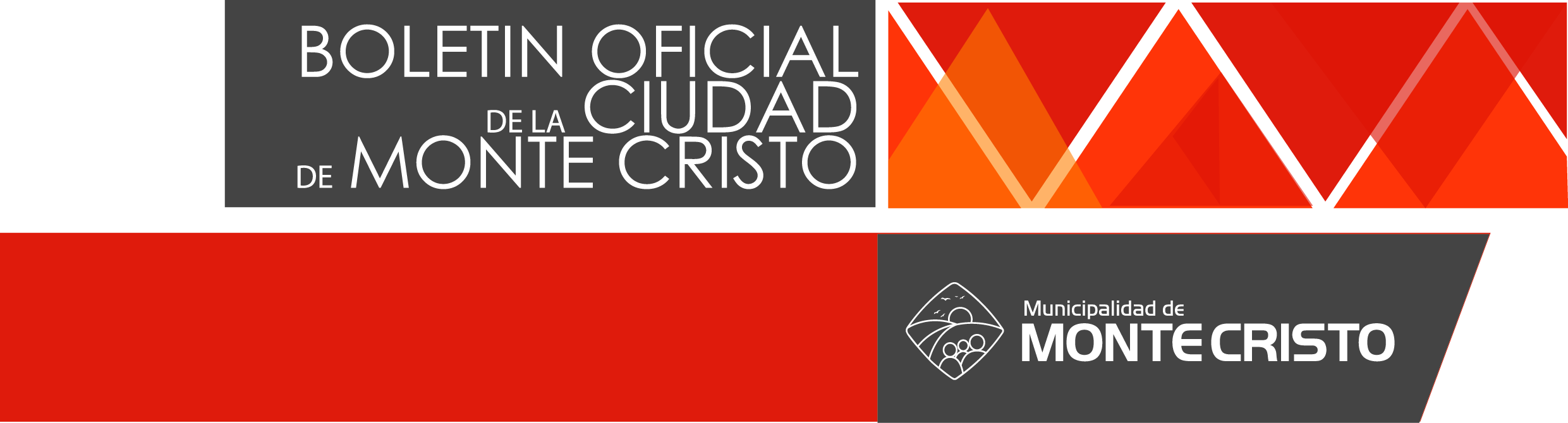 